IASC Medal Nomination FormBackgroundIASC Medals are awarded in recognition of exceptional and sustained contributions to the understanding of the Arctic. A maximum of one award is made each year, assuming that there is a nominee of appropriate quality. Nominations can be submitted to the IASC Secretariat at any time.The award of medals will normally be by the President of IASC (or her/his nominee) during the Arctic Science Summit Week (or exceptionally at another major international meeting) following the ratification of the award. The President will read the citation for the award. The recipient will be asked to give an IASC Medal Lecture as part of the presentation ceremony, the subject of which will be related to the citation.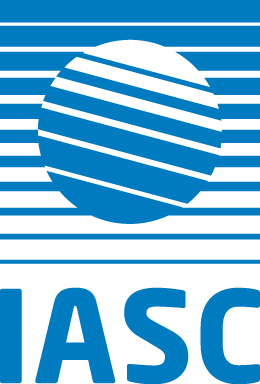 Nominations should be sent to the IASC Executive Secretary by 31 October as a single PDF for consideration and are treated in confidence. A complete nomination should contain a citation demonstrating the excellence and sustained contributions of the nominee together with a full curriculum vitae and signed support letters from up to three additional persons who are familiar with the nominee and Arctic science.IASC Medal Nomination FormNominee(Full curriculum vitae must also be included)Name: ___________________________Title: ___________________________Affiliation: ___________________________Country: ___________________________Email: ___________________________Citation demonstrating “excellence and sustained contribution to the understanding of the Arctic”Primary NominatorName: ___________________Affiliation: ___________________Email: ___________________Relation to Nominee: (i.e. how did the nominee inspire/influence/support your work)Signature	________________Additional NominatorsUp to four signed letters of support should be attached below, speaking to the nominee’s exceptional and sustained contributions to the understanding of the Arctic, following IASC criteria.Name: ___________________________Affiliation: ___________________________Email: ___________________________Name: ___________________________Affiliation: ___________________________Email: ___________________________Name: ___________________________Affiliation: ___________________________Email: ___________________________